Предмет: математика, 3 класс								Дата:  19.03.14.Технологическая карта урока №102Тема. Знакомство с понятием дроби.Цель: Познакомиться с понятием дроби (дробного числа),  названиями и записью дробей. Задачи. Предметные. Читать и записывать дробные числа. Изображать дроби на геометрических фигурах (квадрат, круг), разделенных на равные части. Составлять и решать задачи.Метапредметные.Регулятиивные: – принимать и сохранять учебную задачу, понимать смысл инструкции учителя; – учитывать выделенные учителем ориентиры действия в учебном материале;– принимать установленные правила в планировании и контроле способа решения;– находить несколько вариантов решения учебной задачи, представленной на наглядно-образном уровне;– осуществлять пошаговый контроль своих действий под руководством учителя, а в некоторых случаях и самостоятельно;– вносить необходимые коррективы в действия на основе принятых правил;– выполнять учебные действия в устной, письменной речи и во внутреннем плане.Познавательные: – самостоятельно осуществлять поиск необходимой информации при работе с учебником, справочной литературой; – кодировать информацию в знаково-символической или графической форме; – проводить сравнение (последовательно по нескольким основаниям; наглядное и по представлению; сопоставление и противопоставление). Коммуникативные: – принимать активное участие в работе парами и группами, используя при этом речевые и другие коммуникативные средства; – владеть диалогической формой коммуникации; – допускать существование различных точек зрения; – договариваться, приходить к общему решению.Личностные: – положительное отношение к урокам математики; интерес к изучению темы.Приложение.Имя _________________________1.Запишите дробью, какая часть закрашена.а)                      б)                       в)  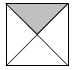 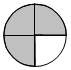 
Имя _________________________1.Запишите дробью, какая часть закрашена.а)                      б)                       в)  Имя _________________________1.Запишите дробью, какая часть закрашена.а)                      б)                       в)  Имя _________________________1.Запишите дробью, какая часть закрашена.а)                      б)                       в)  Технология проведения(этапы урока)ДеятельностьучителяДеятельностьучениковДеятельностьучениковТехнология проведения(этапы урока)ДеятельностьучителяДеятельностьучениковДеятельностьучениковI.Орг. момент- К себе в гости нас приглашает  Знайка. Слайд 1. Выполняют оценку, самооценку готовности по критериям: Выполняют оценку, самооценку готовности по критериям:II. Актуализация знаний, мотивация- А чтобы к нему быстро добраться, Знайка предлагает назвать числа. Слайд 2.1, 2, ½, 4, 24, ¼, 224, 1/22, 422. – Какие трудности у вас возникли?– Какие числа вы можете прочитать? Слайд 3.– Как они называются? (Натуральные числа.)Числа 1, 2, 3, … , употребляемые при счете предметов, – натуральные числа.Коллективная работа Называют числаКоллективная работа Называют числаIII. Постановка учебной задачи Поставьте задачи урока.- Узнать, как называются такие числа.– Научиться читать и записывать эти числа.– Узнать, где в жизни встречаются эти числа?Слайд 4.Коллективно.Ставят задачу на урокКоллективно.Ставят задачу на урокIV. Решение учебной задачи.- Мы уже оказались на улице, где живёт Знайка. А чтоб найти дом, Знайка предлагает решить задачи. Слайд 6.Открываем тетради и записываем дату.Решение задач.  Задание №395.1. В ы п о л н е н и е  задания № 335. – Прочитайте условие данных задач.– Чем похожи эти задачи? (Одинаков математический сюжет.)– Каким действием можно решить эти задачи? (Делением.)– Запишите решения этих задач.Вывод: результатами первых двух задач являются натуральные числа 3 и 1.- А  теперь в парах разделите конфету поровну. Что получили?  – Можно ли ответ третьей задачи записать натуральным числом? Объясните свой ответ. - Каждый получил только половину конфеты, а это меньше самого маленького натурального числа один. Знайка сообщает, что вместо слова «половина» часто говорят «одна вторая», так как каждому  досталась одна из двух частей конфеты.Одна вторая – дробное число, или просто дробь.- Что значит дробное?- Раздробили, разделили, получили части.Яблоко разделю на 4 равные части.- На сколько частей разделили, раздробили?Слайд 7.Вывод: одна вторая, одна четвёртая – это дробные числа. - Вот мы с вами у дома Знайки. А что это за музыка?- У Знайки сегодня День рождения. Слайд 8.Физминутка под музыку «С днём рождения»Запись дробей. - Знайка всех приглашает на праздник, но только садимся за стол  по группам из пяти человек.- Всех своих гостей Знайка угощает тортом. (В каждой группе «торт» из картона).Слайд 9.Работа по №399Игра «День рождения».- Разделите торт поровну между пятью гостями. - Какую часть пирога получил каждый? - Каждый получил 1/5 часть торта.- У тебя сколько частей? - Одна из пяти.- Знайка сообщает, что в математике говорят: одна пятаяСлайд 10.Рассмотрите запись:1/5. (Учитель записывает на интерактивной доске) В записи два числа разделены дробной чертой. Черта показывает, что мы делим целое на части.- Как вы думаете, что показывает число под чертой?- Число под чертой 5 показывает на сколько равных частей делят.- А что показывает число над чертой?-Сколько таких частей досталось каждому.Запишите дроби:1/5, 2/5, 3/5.Возврат к устному счёту. Слайд 11.- А теперь вы сможете прочитать эти дробные числа?Сюрприз для именинника. - А вы приготовите подарок имениннику.Начерти три квадрата. Разделите каждый квадрат на четыре равные части. (Одна пара работает на интерактивно доске). Слайд 12.Раскрасьте в первом квадрате - ¼ часть, во втором - 2/4, в третьем – ¾. - Запишите под каждым квадратом соответствующие дроби.- Что общего в этих дробных числах? (Число под дробной чертой).- Что оно обозначает?- А что обозначает число над дробной чертой?- Запишите дробью незакрешенные части квадрата.- Ваши знания – это лучший подарок для Знайки.- Мы уже оказались на улице, где живёт Знайка. А чтоб найти дом, Знайка предлагает решить задачи. Слайд 6.Открываем тетради и записываем дату.Решение задач.  Задание №395.1. В ы п о л н е н и е  задания № 335. – Прочитайте условие данных задач.– Чем похожи эти задачи? (Одинаков математический сюжет.)– Каким действием можно решить эти задачи? (Делением.)– Запишите решения этих задач.Вывод: результатами первых двух задач являются натуральные числа 3 и 1.- А  теперь в парах разделите конфету поровну. Что получили?  – Можно ли ответ третьей задачи записать натуральным числом? Объясните свой ответ. - Каждый получил только половину конфеты, а это меньше самого маленького натурального числа один. Знайка сообщает, что вместо слова «половина» часто говорят «одна вторая», так как каждому  досталась одна из двух частей конфеты.Одна вторая – дробное число, или просто дробь.- Что значит дробное?- Раздробили, разделили, получили части.Яблоко разделю на 4 равные части.- На сколько частей разделили, раздробили?Слайд 7.Вывод: одна вторая, одна четвёртая – это дробные числа. - Вот мы с вами у дома Знайки. А что это за музыка?- У Знайки сегодня День рождения. Слайд 8.Физминутка под музыку «С днём рождения»Запись дробей. - Знайка всех приглашает на праздник, но только садимся за стол  по группам из пяти человек.- Всех своих гостей Знайка угощает тортом. (В каждой группе «торт» из картона).Слайд 9.Работа по №399Игра «День рождения».- Разделите торт поровну между пятью гостями. - Какую часть пирога получил каждый? - Каждый получил 1/5 часть торта.- У тебя сколько частей? - Одна из пяти.- Знайка сообщает, что в математике говорят: одна пятаяСлайд 10.Рассмотрите запись:1/5. (Учитель записывает на интерактивной доске) В записи два числа разделены дробной чертой. Черта показывает, что мы делим целое на части.- Как вы думаете, что показывает число под чертой?- Число под чертой 5 показывает на сколько равных частей делят.- А что показывает число над чертой?-Сколько таких частей досталось каждому.Запишите дроби:1/5, 2/5, 3/5.Возврат к устному счёту. Слайд 11.- А теперь вы сможете прочитать эти дробные числа?Сюрприз для именинника. - А вы приготовите подарок имениннику.Начерти три квадрата. Разделите каждый квадрат на четыре равные части. (Одна пара работает на интерактивно доске). Слайд 12.Раскрасьте в первом квадрате - ¼ часть, во втором - 2/4, в третьем – ¾. - Запишите под каждым квадратом соответствующие дроби.- Что общего в этих дробных числах? (Число под дробной чертой).- Что оно обозначает?- А что обозначает число над дробной чертой?- Запишите дробью незакрешенные части квадрата.- Ваши знания – это лучший подарок для Знайки.Коллективная работа Сравнивают задачи, рассуждают по аналогии. Работа в парахДелят конфетуВыявляют  существенные признаки понятий «дробь», «одна вторая». Оперируют названиями дробей.Коллективная работа.Выполняют под музыку физминутку.Работа в группахДелят «торт»  на пять равных частей.Одна группа выходит к доске.Коллективная работаВыявляют существенные признаки записи дробей. Распознают дроби. Записывают дроби.Работа в паре.Раскрашивают заданную часть квадрата.Участвуют в диалоге с учителем.V. Оперативный контроль.- Нам пора возвращаться домой. Мы не просто побывали на дне рождения, но и научились записывать дроби.1.Запишите дробью, какая часть закрашена. Слайд 13.Оцените сложность выполнения задания.Приложение 1.- Нам пора возвращаться домой. Мы не просто побывали на дне рождения, но и научились записывать дроби.1.Запишите дробью, какая часть закрашена. Слайд 13.Оцените сложность выполнения задания.Приложение 1.Контроль первичного усвоения знаний.Выполняют самооценкуV. Рефлексия учебной деятельности на урокеДиалог позволяющий ученикам осмыслить полученные результаты по изучению темы и соотнести цели и полученный вклад в коллективную работу.– Назовите тему урока. Слайд 14.Что нового узнали на уроке?– Какие трудности у вас возникли?– Как записать дробное число?– Что  обозначает  число  под  чертой?  Над  чертой  в  записи  дробного числа? - Знайка всех благодарит за интересный день рождения.Диалог позволяющий ученикам осмыслить полученные результаты по изучению темы и соотнести цели и полученный вклад в коллективную работу.– Назовите тему урока. Слайд 14.Что нового узнали на уроке?– Какие трудности у вас возникли?– Как записать дробное число?– Что  обозначает  число  под  чертой?  Над  чертой  в  записи  дробного числа? - Знайка всех благодарит за интересный день рождения.Участвуют в диалоге с учителем. Анализируют и осмысливают, проговаривают( фиксируют) свои достижения.VI. Домашнее заданиеПроводит инструктаж по выполнению и оформлению д/з.Стр. 71 №396 или узнать об истории возникновения дробейПроводит инструктаж по выполнению и оформлению д/з.Стр. 71 №396 или узнать об истории возникновения дробейСлушают инструктаж по выполнению и оформлению.